PROTECTOR HORQUILLA ADAPTABLE A:FRONT-AXLE SLIDERS ADAPTABLE TO:   HONDA CBR 600RR'13-REF:  6657N                     INSTRUCCIONES DE MONTAJE  MOUNTING INSTRUCTIONSDesmontar el tornillo original del lado derecho de la horquilla. Remove the original fastener from the right side of the fork.Sacar el protector (6), el tornillo (1) y la arandela (2) del conjunto subministrado. Remove the slider (6), fastener (1) and washer (2) of the set supplied.Montar el tornillo (1) y la arandela (2) en la parte derecha del eje de la rueda. Mount the fastener (1) and the washer (2) on the right side of the wheel axle. Sin sacar el protector (7), entrar la varilla (3) por el lado izquierdo del eje de la rueda. Without removing the slider (7) place the rod (3) thought the axle from the left side.Montar el protector (6), fijando el conjunto con la arandela (5) y la tuerca (4). Mount the slider (6), fastening the set with the washer (5) and nut (4).Material suministrado para el montaje en la motocicleta:   Material supplied: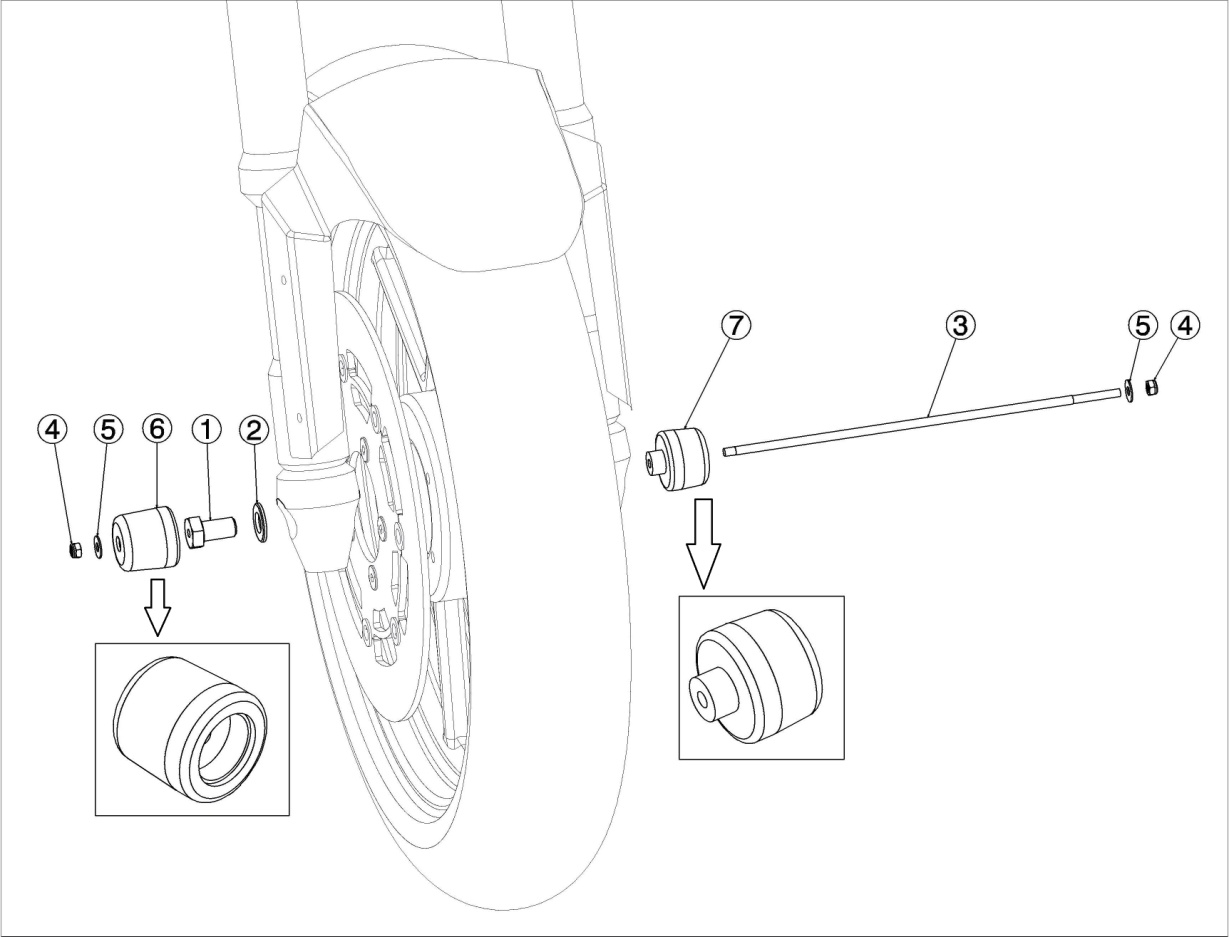 POSICIÓNDENOMINACIÓNDENOMINACIÓNCANTIDAD1Tornillo M14X20 DIN 933M14x20 screw DIN93312Arandela M14 DIN125M14 washer DIN12513VarillaRod14Tuerca M6 DIN985M6 nut DIN98525Arandelas M6 DIN125M6 washers DIN12526Protector derechoRight Slider17Protector izquierdoLeft Slider1